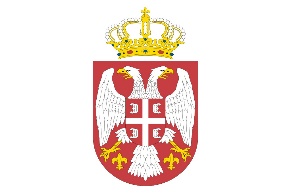 Тел: +381 (010) 311 577, 311 894, 311 876 * Факс: +381 (010) 311 891e-mail: piokrug@mts.rsИ з в е ш т а ј о раду Стручне службе Пиротског управног округаза 2016. годинуIОРГАНИЗАЦИЈА ПИРОТСКОГ УПРАВНОГ ОКРУГА               Пиротски  округ је смештен  у југоисточном делу Србије на површини од 2.763 км2 са центром округа- општином Пирот и још три општине: Бела Паланка, Бабушница, и Димитровград. На територији округа живи 92.277 становника (попис из 2011.године).               Пиротски округ основан је 1992.године на основу Уредбе о начину вршења послова министарстава и посебних организација ван седишта („Службени гласник РС“,број 3/91), а његова трансформација у Пиротски управни округ извршена је на основу Уредбе о управним окрузима („Службени гласник РС“, број 15/06).    Управни округ је подручни центар државне управе који обухвата окружне подручне јединице свих органа државне управе које су образоване за његово подручје. За Пиротски управни округ четири министарства су обаразовала подручне јединице са тридесет и два извршилаца, и то:П О С Л О В Н И   П Р О С Т О Р	    Седиште Пиротског управног округа је у Пироту, у улици Српских владара  83. Зграда округа  је стара преко 100 година и у власништву је општине Пирот. У седишту округа је смештена Стручна служба  на челу са Начелником управног округа и oсамнаест инспектора из наведених министарстава.	   Уговорима о закупу службеног простора без надокнаде, регулисан је смештај инспектора који су смештени ван седишта округа и то: 2 инспектора смештени су у згради Фонда ПИО у Белој Паланци, у згради Основног суда у Бабушници смештена су 3, а у  Димитровграду, у згради JП “Комуналац“ смештено је 7 инспектора. Трошкове струје, грејања и одржавања ових просторија, на основу испостављених фактура, плаћа округ.IIСТРУЧНА СЛУЖБА  ОКРУГАДелокруг Стручне службе управног округа               Према Закону о државној управи („Службени гласник РС“, бр.79/05,101/07,95/10 и 99/14), Стручна служба је задужена за послове стручне и техничке потпоре начелнику Управног округа и заједничке послове за све окружне подручне јединице органа државне управе.   	        Стручна служба и Одсек за опште послове образује се за обављање међусобно сродних послова којима се обезбеђује стручна и техничка потпора начелнику Управног округа у обављању нових дужности, као и инспекцијским службама који су заједнички за све окружне подручне јединице органа државне управе. Стручна служба Управног округа обавља стручне и с њим повезане извршне и оперативне послове, примењујући бројне прописе из области канцеларијског пословања, радног законодавства, финансија, јавних набавки, безбедности и здравља на раду, ванредних ситуација, израде и реализације планова интегритета и других. Делатност Стручне службе поред пружања подршке функцији начелника округа и Савета округа, огледа се и у  обављању оперативних послова везаних за делатност деташираних органа министарстава.   У Стручној служби обављају се послови заједнички свим окружним  подручним јединицама који се односе на: остваривање сарадње са органима државне управе, локалне самоуправе и другим органима и организацијама; управне послове у вези заснивања и престанка радног односа и остваривања права из радног односа; планирање извршења буџета, израду захтева за промену апропријација и промену квота, изради захтева за преузимање обавеза, захтева за плаћање и трансфер средстава, контролу расхода, обраду плаћања и евидентирања трошкова, финансијско извештавање о оствареним приходима и извршеним расходима, прикупљање и контролу података за обрачун плата запослених; састављање анализа, извештаја и информација; набавку, чување и издавање канцеларијског и другог потрошног материјала и ситног инвентара; пријем, евидентирање, здруживање, развођење, архивирање и експедиција предмета; дактилографски послови и послови умножавања материјала; превоз путничким аутомобилом; административни послови везани за рад Савета управног округа, текуће одржавање пословног простора и други послови од значаја за рад Управног округа. 1. СИСТЕМАТИТАЦИЈА И ПОПУЊЕНОСТ РАДНИХ МЕСТА СТРУЧНЕ СЛУЖБЕ     Стручна служба Пиротског управног округа обавља послове којима се обезбеђује стручна и техничка потпора начелнику управног округа у обављању његових дужности  и послова који су заједнички за све окружне подручне јединице органа државне управе. Послови који се обављају у стручној служби Пиротског управног округа односе се на:-  остваривање сарадње са органима државне управе, локалне самоуправе и другим органима и организацијама; 	- управне послове у вези са заснивањем и престанком радног односа и остваривањем права из радног односа запослених у Стручној служби управног Округа; правне послове  за потребе управног Округа; персоналне и друге евиденције запослених у управном Округу;- обављање финансијско-материјалних послова у вези са планирањем и наменским трошењем средстава за рад управног Округа; припрему годишњих и периодичних извештаја, припрему предлога потребних средстава за рад управног Округа, финансијски план, завршни рачун, извештаја о утрошеним средствима управног Округа; обраду података за исплату плата, других примања и накнада запослених  у управном Округу; контролу финансијских и рачуноводствених података; израду анализе , информације и друга акта која се односе на планирање, обезбеђење и реализацију средстава; вођење књиговодствене и друге евиденције из области материјално-финансијских послова, континуирано праћење прописа из области финансија;- обављање канцеларијских послова; вршење пријема поште и поднесака упућене министарствима; завођење, евидентирање  и здруживање предмета путем АОП-а, развођење, архивирање и чување аката у архиву; обавештење странкама о кретању предмета; пријем пошиљака и предмета за експедовање преко поште; ковертирање и завођење поште у књигу отпреме, евидентирање утрошака канцеларијског материјала и поштанских трошкова.   Правилником о унутрашњем уређењу и систематизацији радних места из 2010.године  у Стручној   служби Пиротског управног округа систематизовано је 6  радних места са 8 извршиоца и то: начелник управног округа-државни службеник на положају, државни службеници: шеф одсека- 1извршилац, референт за кацеларијске послове - 2 извршиоца; намештеници: технички секретар – 1 извршилац, возач -1 извршилац  и оператер – дактилограф - 2 извршиоца.       Табеларни приказ                   На основу Одлуке о максималном броју запослених на неодређено време у систему државних органа, систему јавних служби, систему Аутономне покрајине Војводине и систему локалне самоуправе за 2015. годину („Службени гласник РС“, број 101/15),током 2015.године донет је Правилником о унутрашњем уређењу и систематизацији радних места у Стручној служби Пиротског управног округа којим је систематизовано 6 радних места са 7 извршиоца и то: начелник управног округа - државни службеник на положају, државни службеници: шеф одсека – 1 извршилац, референт за кацеларијске послове - 2 извршиоца; намештеници: технички секретар – 1 извршилац, возач - 1 извршилац  и оператер – дактилограф - 1 извршилац, што значи да је број извршиоца за обављање дактилографских послова смањен за једног извршиоца.              Табеларни приказ            Након доношења Одлуке о максималном броју запослених на неодређено време у систему државних органа, систему јавних служби, систему Аутономне покрајине Војводине и систему локалне самоупрваве за 2015.годину(''Службени гласникРС'' број 101/2015) и након анализе радних места, обима посла у 2014.и 2015.години који су обављали државни службени и намештеници, утврђено је да ће смањење једног извршиоца на пословима оператер - дактилограф најмање утицати на ажурност и квалитет пружања услуга Стручне службе, а ово пре свега због тога што велики број инспектора све ређе користе услуге дактилографа.Овај Правилника о унутрашњем уређењу и систематизацији радних места у Стручној служби Пиротског управног округа у складу је са наведеном Одлуком Владе.2.НАЧЕЛНИК ОКРУГА                Решењем Владе Републике Србије 24 Број:119-2217/2016 год. 27.фебруара 2016.год. на место начелника Пиротског управног округа постављена је Драгана Тончић.               Начелник Управног округа је у току 2016.године  имао бројне  активности, а Стручна служба је пружала стручни и техничку потпору у обављању тих активности и то:Одржане су 4 седнице Савета Пиротског управног округа(један за време мандата начелника Димитрија Видановића и три након постављења начелнице Драгана Тончић).Одржано је 30 колегијума са шефовима инспекцијских служби и 4 колегијума са свим запосленима у Пиротском управном округу.Такође, у 2016.години одржане су две редовне и једна ванредна седница Окружног штаба за ванредне ситуације, о чему су сачињени записници.Активности начелника Пиротског управног округа у периоду од 07.03.2016. – 31.12.2016.                 Савет округа – У току горе наведеног периода, а по примопредаји дужности начелника округа, одржана су три савета. На првом Савету конституисан је нови састав Савета округа. Дневни ред Савета био је, почевши од првог па надаље, актуелни проблем на територији целе Србије, nodularni dermatitis, болест говеда, квргавост, појава и сузбијање болести на терену, одређивање лица за заштиту права пацијената, усвајање пословника о раду Пиротског управног округа, контрола нелегалног промета дувана и дуванских производа, примена и реализација Закона о озакоњењу и е-управа, сарадња Републичких инспекцијских служби са локалном самоуправом, као и спровођење мера и политике Владе Републике Србије и разно.               Окружни штаб за ванредне ситуације – У 2016. одржане су две редовне и једна ванредна седница окружног штаба. 11.03.2016. на првој редовној седници конституисан је нови састав чланова штаба, као и именовање новог команданта штаба, по аутоматизму, по примању дужности. Како је на територији целе Србије уведена ванредна ситуација због елементарне непогоде – поплава, степен приправности и деловање окружног штаба подигнута је на највећи ниво. Спремност свих субјеката је на задовољавајућем нивоу, што се и показало кроз активности у наредним данима, а све до укидања ванредне ситуације 15.03.2016.Како је у летњим месецима евидентирана заразна болест  nodularni dermatitis, ванредна седница окружног штаба одржана је 22.06.2016. како због болести, тако и због евентуалних упозорења од пожара за који постоји већа могућност јер смо у летњим месецима. 14.11.2016. одржана је редовна седница окружног штаба са анализом спремности за предстојећи период свих субјеката у округу, а за рад несметаног функционисање како инфраструктурних објеката, тако и грађанства.                  Организација рада са Републичким инспекцијским службама                 – Сви представници републичких инспекцијских служби позивани су на редовне колегијуме на којима су презентовали свој рад. Како је на снази нови Закон о инспекцијском надзору, сви инспектори у својим извештајима раде по овом закону, а конференције за новинаре су у просторијама округа држане квартално. По потреби, одржавани су радни састанци на којима је решавана текућа проблематика. Сарадња са инспекторима је на веома високом професионалном нивоу, а њихов рад се може вредновати највећом оценом. Такође, сарадња са инспокторима чија су седишта у другим окрузима је веома добра, тако да смо заједничким снагама приступали проблемима и исте отклањали.                 Сарадња са суседним окрузима - Начелници Нишавског, Топличког, Јабланичког, Пчињског, Борског и Зајечарског округа су пружали пуну сарадњу и на састанцима који су организиовани по окрузима пружали пуну стручну подршку и помоћ. Како је у септембру 2016. организована радна недеља Владе Републике Србије у Нишу, са свим ресорним министрима, пружена нам је квалитетна помоћ и подршка у решавању текуће проблематике. Овим потезом Владе, добили смо потпору за даље активности, као и обећање да „јужна пруга“ неће бити заборављена и девастирана.                   Сарадња са Министарствима – Реализација свих задатака од стране Министарстава Владе Републике Србије је остварена из сталне комуникације и конекције. Како у погледу миграната, који су на територији округа смештени у три прихватна центра (Пирот, Димитровград и Бела Паланка) а у надлежности Министарства за рад, запошљавање, борачка и социјална питања, тако и у примени Закона о озакоњењу у локалним самоуправама а под ингеренцијом Министарства грађевинарства, саобраћаја и инфраструктуре. Министарство државне управе и локалне самоуправе је у координацији са округом спровело увођење е-управе, као и нови ЗУП.                   Радни састанци у округу – Представници Руско – Српског хуманитарног центра са седиштем у Нишу одржали су WEB презентацију са темом шумски пожари   представницима сектора за ванредне ситуације у локалним  самоуправама нашег округа. Разменом искустава, као и презентацијом МЧС-а у ванредним ситуацијама, постигла се добра комуникација и стекло се искуство немерљивих размена. Са представници НО ЈП „Стара планина“ одржан је састанак и постигнут је договор о отварању канцеларије овог предузећа у просторијама ХЕ Пирот, како би се радило на свеобухватном развоју Старе планине са пиротске стране. Како је изградња Коридора 10 у току, овим се путем повезује изградња пута од Пирота, преко Коридора до Јабучког равништа и Бабиног зуба, што у многоме скраћује и побољшава путовање ка овом планинском центру.                   У току године, одржавани су састанци са представницима локалних самоуправа, ЗЗЈЗ, Опште болнице Пирот, полицијом, катастром и другим привредним субјектима.                    Остале активности -   Посета Руко – Српском хуманитарном центру 18.03.2016. и упознавање са могућностима којима располаже овај центар. На иницијативу начелнице округа, поднет захтев РС хуманитарном центру за одобрењем дрона који ће служити за мониторинг над територијом целог округа и помоћи у бржем дејству код евентуалних природних катастрофа. У априлу месецу учешће на сајму професионалне орјентације, где су представници фирми све четири локалне самоуправе округа презентовале потребе за упошљавањем нове радне снаге.                     Како је година која је прошла проглашена за „годину предузетништва“, начелница је учествовала у раду радионице под покровитењством Регионалне Привредне коморе Ниш и Регионалне развојне агенције Југ на којој је представљено 33 програма подршке регионалном развоју предузетништва у 2016.                  У периоду од 15.05.2016. – 22.05.2016. начелница Пиротског округа боравила је у Москви у организацији Руско – Српског хуманитарног центра,  у Академији за цивилну заштиту при Министраству за ванредне ситуације Руске федерације. Семинар је имао радни карактер,а делегацију су чинили преставници Републике Србије, Републике Македоније и Републике Босне и Херцеговине. Посетом сајма „Комплексна безбедност – 2016“ у Нагинском комплетиран је свеопшти утисак о организацији МЧС-а у Русији.                  01.06.2016. и 02.06.2016. самоиницијативно, начелница округа је похађала дводневи курс „државни протокол са елементима пословног протокола“ који организује служба за управљање кадровима при Влади Републике Србије.                  У организацији Савеза економиста Србије и  друштва економиста Ниш, 03.06.2016. одржано је предавање на тему предузетништво, раст конкурентности и развој Југоисточне Србије. Саветовању је присуствовала и начелница округа.                 На позив директора Гимназије, Братислава Крстића, а у организацији Амбасаде Француске и амбасадорке Кристин  Моро, присуствовала је додели Ордена Академске палме у рангу витеза нашем директору. Овим се потврдила, сада већ деценијска сарадња између Гимназије Пирот и Клермон Ферана из Француске, где се деца која похађају ову школу на  бинлигвалном смеру упућују на размену и учење језика.                15.07.2016. у општини Божуриште у софијској области одржана је конференција са представницима локалних самоуправа Србије и Бугарске. Презентован је план ИПА пројеката за период 2014. – 2020. као и презентација пројеката који су одобрени са партнерским општинама у прекограничној сарадњи.                У Нишавском управном округу је 19.08.2016. одржана презентација Програма имплементацвије просторног плана Републике Србије за 2016 – 2020. Презентација је била под патронатом Министарства за грађевину, саобраћај и инфраструктуру.              Први састанак са новом министарком за државну управу и локалну самоуправу, госпођом Аном Брнабић одржан је у Јабланичком округу 02.09.2016. са темом стратегија и правцима деловања  развоја   округа.              У оквиру недеље Владе у Нишу, одржан је састанак са Премијером и Министрима, као и директором ЈП Путеви Србија око путне инфраструктуре  на локалу.                 Наш округ су у тој недељи посетили и Министар просвете и образовања, као директор РГЗ-а и државни секретар у Министарству државне управе и локалне самоуправе са сарадницима.              Дана 21.10.2016. у Сава центру је одржана пета конференција о прекограничној сарадњи у организацији Канцеларије за европске интеграције Владе Србије. Прва два награђена пројекта су пројекти града Пирота, што представља заслужену сатисфакцију за уложени труд.               У организацији Министарства пољопривреде и заштите животне средине, 26.10.2016. начелница је учествовала у трибини „локални развој отпоран на климатске промене“ у сарадњи са Амбасадом Републике Француске у француском културном центру.             Дана 31.10.2016. у Привредној комори Србије одржана је презентација о почетку примене Закона о информационој безбедности као глобалног изазова.          	    Град Пирот био је домаћин представницима Министарства унутрашњих послова 08. и 09. 11.2016., Сектору за ванредне ситуације МУП-а Републике Србије, Данској агенцији за ванредне ситуације (ДЕМА) и Националном тренинг центру за ванредне ситуације при МУП-у. Семинар су поред начелнице ПУО, похађали и команданти и начелници штабова за ванредне ситуације, представници Црвеног крста, ватрогасно – спасилачке јединице, полицијске управе. Поред домаћина, курс су похађали и представниви града Лесковца.                  У општини Димитровград, 09.12.2016. одржана је Скупштина Еурорегиона Нишава са свим члановима ове организације и са српске и бугарске стране. Начелница скупштини присуствује као посматрач са правом на сугестије и стручну помоћ. Са бугарске стране присутно је било шест општина софијске облати и четири са српске стане,тј., све локалне самоуправе Пиротског округа.                 Пријем грађана – Пријем грађана код начелника Пиротског округа је четвртком, а по потреби и сваког дана у зависности од ситуације.Стручна служба – Стручна служба ПУО броји шест запослених, без начелника. Рад ове службе је синхронизован и активан, а оперативни колегијуми се одржавају на дневној основи.              Потребе за упошљавање нових инспектора -  Како у округу постоји потреба за упошљавањем шумарског инспектора ( округ нема последње две године инспектора(нема га последње две године) и инспектора за контролу хлеба (нема га последње  пет године), покренута је иницијатива за упошљавање истих. Такође, у току првог квартала текуће године и здравствени инспектор одлази у пензију, стоји потреба и за упошљавањем овог профила.            Сарадња са привредом – 16.10.2016. Државни секретар у Министарству привреде, господин Милун Тривунац и помоћница за инвестиције и инфраструктурне промене у истом министарству, госпођа Биљана Жарковић посетили су пиротски гигант, компанију „Тигар АД“.  Начелница ПУО била је у делегацији и свестрано подржала иницијативу Владе Републике Србије која је донела 13.09.2016. закључак о конверзији дуга у капитал. Већ предвиђено УППР-ом, ово је била преломна тачка опстанка компаније која је гигант не само у округу и земљи, већ и  на Балкану.               Сарадња -  Пиротски округ има традиционалну сарадњу са Амбасадом Републике Француске, Амбасадом Грчке и Амбасадом Бугарске.               Начелница Пиротског управног округа присуствовала је у току 2016.године свим државним свечаностима, на којима се полажу венци и обележавају најбитнији државни датуми из наше историје.КАНЦЕЛАРИЈСКИ ПОСЛОВИ            Од 01.01. до 31.12.2016 године у писарници Пиротског управног округа укупно је заведено 5598 предмета, а архивирано 3360 предмета из 2016. године, 2166 предмета из 2015.године и око 500 предмета из претходних година.У току 2016 године примљено је 1.318 препоручених пошиљки и око 300 обичних писама, а  отпремљено  је 1777 препоручених и 200 обичних писама.Отпремљено је 503 захтева судији за прекршаје, примљено је 364 рачуна и  946 обавештења, решења, пријава, допуна и других дописа.            Табеларни приказ:ИЗЛУЧИВАЊЕ РЕГИСТРАТУРСКОГ МАТРИЈАЛА И други канцеларијски послови У 2016.години спремљенo је и излучено 8,5 метар безвредног регистратурског материјала из 2005.године.    У току целе године вршено је требовање и издавање канцеларијског материјала и о томе вођена евиденција.Штампање докумената са флеш меморије, скенирање и копирање обавља се  за потребе свих запослених у округу. За рад у писарници систематизовано је једно радно место са два извршиоца у звању референта за канцеларијске послове који су, сходно постављеним радним циљевима, све задатке успешно обавили.     ДАКТИЛОГРАФСКИ ПОСЛОВИ                За рад на пословима у дактилобироу систематизовано је једно радно место са једним извршиоцем. Откуцано је 240 решења, 194 записника, 210 извештаја, 197 захтева судији за прекршаје, 468 решења о распореду средстава, 468 захтева за плаћање, 56 закључака и образаца и око 350 разних  дописа. Табеларни приказПОСЛОВИ ТЕХНИЧКОГ СЕКРЕТАРА       Заказивање пријема странака, комуникација са представницимамедија, слање позива и организовање састанака, присуство састанцима и вођење записника, пријем и слање поште за начелника округа, пријем електронске поште, вођење евиденције о предметима Стручне службе, месечно извештавање СУК-а о броју запослених, вођење евиденције о променама у статусу запослених, куцање дописа за потребе начелника округа.ФИНАНСИЈСКИ ПОСЛОВИ	      За обављање финансијских послова није систематизовано радно место, па  послове из  области финансија обавља шеф одсека за опште и финансијске послове, и то:  урађен финансијски план на месечном нивоу(фебруар-децембар) и декадни финансијски план за 2016.годину;Завршни рачун за 2016.годину;План јавних набавки за 2016.годину.Предлог финансијског плана за 2017-2019.год.поднето 24 пореских пријава за обрачунате и плаћене порезе и доприносе,поднета Појединачна пореска пријава за 2015.годину.извештај о извршењу буџета за период 01.01-30.06.2016.извештај о извршењу буџета од 01.01-31.12.2016.године.месечно планирање извршења буџета,израда захтева за промену апропријација и квота,вођење пословних књига основних средстава и ситног инвентара,набавка опреме и инвентара,контирање и књижење финансијске документација, поднето 468 захтева за плаћање, поднети извештаји о јавним набавкама Управи за јавне набавке   и објављена обавештења на сајту Управе за јавне набвке,редовно учитавање података у Регистар запослених и Централни регистар за кадровску евиденцију,поднето 12 Извештаја о Секретаријату Владе о употреби и трошковима за једно возило,            У периоду од 01.01.- 31.12.2016.године спроведени су поступци јавних набавки на које се Закон не примењује и склопљени уговори са добављачима и о томе поднети извештаји.	 Законом о буџету за 2016.годину за Пиротски управни округ предвиђено је 11.354.000,00 динара, а извршено 11.015 546,17динара и то:Табеларни приказ             У оквиру ОПШТИХ И ПРАВНИХ ПОСЛОВА, урађено је:         Извештај о раду Стручне службе Пиротског управног округа за 2015.годину,        Информатор о раду за 2015.годину,        12 месечних извештаја о запосленима у Стручној служби округа за потребе СУК.         Достављени извештаји Поверенику за информације од јавног значаја,        Републичкој дирекцији за имовину достављени извештаји НЕП и ЗОС,         Израђена решења о годишњим одморима запослених,        У припреми је Извештај о оцењивање државних службеника,          Утврђени су радни циљеви за 2017.годину.        Упућено више дописа министарствима и другим органима. ИНВЕСТИЦИОНО ОДРЖАВАЊЕ                   У току 2015.године извршена је набавка столарије (прозори)за свечану салу и канцеларије, а током 2016.године замењена су улазна врата на згради округа. О П Р Е М АВОЗИЛА                  У складу са Уредбом о начину коришћења службних возила која нису одобрена за употребу, Пиротски управни округ сада користи једно возило марке HONDA CIVIC које је у периоду од 01.01-31.12.2016.године прешло  25 410 км.                У току 2016. године извршена су 2 редовна и 2 ванредни сервис и извршена замена пнеуматика.                   Возило HONDA CIVIC  је каско осигурано, извршен је редован сервис и неке неопходне поправке.О кретању возила и утрошку горива  води се уредна евиденција.                  Возило марке JUGO регистарских ознака PI 015-RG је годинама користила инспекција рада, а у 2015.години на захтев Министарства за рад раскинут је уговор. С обзиром да је возило у лошем стању и да Пиротски управни округ нема одобрење за коришћење, обавестили смо Дирекцију за имовину да је возило на располагању  за даље поступање.РАЧУНАРСКА ОПРЕМАИ КАНЦЕЛАРИЈСКИ НАМЕШТАЈ            У току 2016. године купљено 25 столица-фотеља, један велики архивски орман и два канцеларијска ормана. Набављене су стазе за ходнике и други ситан инвентар. У току 2016.године инспектори које су по налогу својих министарстава распоређени у Димитровграду, пресељени су из зграде Ветеринарске клинике у зграду ЈП „Комуналац“ у Димитровграду. У вези с тим, склопљен је Уговор о закупу пословног простора(без надокнаде).За потребе инспектора набављен је потребан канцеларијски намештај и друга потребна опрема. Сервисирани су фотокопир - апарати, и два пута у току године сервисирани су систем за дојаву пожара и противпожарни апарати.ЗАКЉУЧАК	Стручна служба Пиротског управног округа смештена је у згради старој преко сто година. Редовним одржавањем створени су добри смештајни услови како за запослене у Стручној служби, тако и за инспекторе који своју делатност обављају на територији пиротског округа. У току 2016.године, извршене су све планиране набавке опреме и извршена замена столарије у једном делу зграде, па се може рећи да су службе солидно технички опремљене.	Правилником о унутрашњем уређењу и систематизацији радних места који је донет почетком 2016.године смањен је број извршиоца за једног извршиоца на радном месту за дактилографске послове. Проблем који постоји већ годинама је тај што Правилником о унутрашњем уређењу и систематизацији радних места није систематизовано радно место за обављање финансијско-материјалних послова и обраду финансијске документације, а служба нема ни дипломираног правника. За обављање послова одржавања хигијене склопљен је уговор са Агенцијом, која по истеку месеца Пиротском управном округу испоставља фактуру, а за обављање финансијско- материјалних послова повремено ангажујемо лице по Уговору.	Такође, ни радно место за портирске послове и послове обезбеђења није систематизовано,  па је зграда округа без обезбеђења, а послове кувања кафе, послужења на састанцима и пријемима обављају технички секретар и други запослени.        Број нових програма који се користе у раду, а за чије инсталирање и одржавање је потребно стручно знање, стално се повећава. Запосленима у Стручној служби,а и у инспекцијским службама су потребне информатичке услуге, за које ангажујемо лице по основу Уговора.        Стручна служба пружа начелнику округа и окружним подручним јединицама логистичку подршку која се огледа у обезбеђивању, опремању и одржавању радног простора, обављању административних и других послова, како би услови за рад били задовољавајући.          Пирот, 20.01.2017.                                           Н А Ч Е Л Н И К                                                          ПИРОТСКОГ УПРАВНОГ ОКРУГА                                                                      Драгана Тончић        Република Србија Пиротски управни  округ   Број: 922-02-1 /2017-01                Датум: 23.01.2017.Republic of SerbiaDistrict of Pirot    83, Srpskih vladara str18300 PirotМИНИСТАРСТВОБрој извршиоца у округу1. Министарство пољопривреде и заштите животне средине132. Министарство за рад,запошљавање,борачка и социјална питања63. Министарство здравља64. Министарство трговине,туризма и телекомуникације7Укупно:32Намена                                                  Бројприземљеприземљеканцеларије                                         9канцеларије                                         9мокри чвор                                          1мокри чвор                                          1архива                                                  1архива                                                  1котларница                                          1котларница                                          1укупно приземље                            312 м2укупно приземље                            312 м2спратспратканцеларије                                          8канцеларије                                          8мокри чвор                                           1мокри чвор                                           1сала за састанке                                   1сала за састанке                                   1укупно спрат                                     312 м2укупно спрат                                     312 м2укупно:                                  624 м2укупно:                                  624 м2Назив радног местаБрој радних местаБрој извршиоцаПоложајНачелник управног округа1 државни службеник на положајуСаветникЈедно радно место1 државни службеникРеферентЈедно радно место2 државна службеникаIII врста радног места намештеникаЈедно радно место1 намештеникIV врста радног места намештеникаДва радна места3 намештеникаНазив радног местаБрој радних местаБрој извршиоцаПоложајНачелник управног округа1 државни службеник на положајуСаветникЈедно радно место1 државни службеникРеферентЈедно радно место2 државна службеникаIII врста радног места намештеникаЈедно радно место1 намештеникIV врста радног места намештеникаДва радна места2 намештеникаМИНИСТАРСТВО ПОЉОПРИВРЕД И ЗАШТИТЕ ЖИВОТНЕ СРЕДИНЕМИНИСТАРСТВО ПОЉОПРИВРЕД И ЗАШТИТЕ ЖИВОТНЕ СРЕДИНЕМИНИСТАРСТВО ПОЉОПРИВРЕД И ЗАШТИТЕ ЖИВОТНЕ СРЕДИНЕИНСПЕКЦИЈСКЕ СЛУЖБЕБРОЈ ЗАВЕДЕНИХ ПРЕДМЕТА У 2016 ГОДИНИБРОЈ ИЗВРШИОЦАУПРАВА ЗА ВЕТЕРИНУ17545ИНСПЕКЦИЈА ЗА ЗАШТИТУ ЖИВОТНЕ СРЕДИНЕ2693ПОЉОПРИВРЕДНА ИНСПЕКЦИЈА3743ВОДОПРИВРЕДНА ИНСПЕКЦИЈА1291  У К  У П Н О2.52612МИНИСТАРСТВО ЗДРАВЉАМИНИСТАРСТВО ЗДРАВЉАМИНИСТАРСТВО ЗДРАВЉАИНСПЕКЦИЈСКЕ СЛУЖБЕБРОЈ ЗАВЕДЕНИХ ПРЕДМЕТА У 2016.ГОДИНИБРОЈ ИЗВРШИОЦАСАНИТАРНА ИНСПЕКЦИЈА1.1825ЗДРАВСТВНЕ ИНСПЕКЦИЈА1301У К У П Н О1.3126МИНИСТАРСТВО ЗА РАД ЗАПОШЉАВАЊЕ БОРАЧКА И СОЦИЈАЛНА ПИТАЊАМИНИСТАРСТВО ЗА РАД ЗАПОШЉАВАЊЕ БОРАЧКА И СОЦИЈАЛНА ПИТАЊАМИНИСТАРСТВО ЗА РАД ЗАПОШЉАВАЊЕ БОРАЧКА И СОЦИЈАЛНА ПИТАЊАИНСПЕКЦИЈСКЕ СЛУЖБЕБРОЈ ЗАВЕДЕНИХ ПРЕДМЕТА У 2016 ГОДИНИБРОЈ ИЗВРШИОЦАИНСПЕКЦИЈА РАДА1.2665У К У П Н О1.2665МИНИСТАРСТВО ТРГОВИНЕ ТУРИЗМА И ТЕЛЕКОМУНИКАЦИЈЕМИНИСТАРСТВО ТРГОВИНЕ ТУРИЗМА И ТЕЛЕКОМУНИКАЦИЈЕМИНИСТАРСТВО ТРГОВИНЕ ТУРИЗМА И ТЕЛЕКОМУНИКАЦИЈЕИНСПЕКЦИЈСКЕ СЛУЖБЕБРОЈ ЗАВЕДЕНИХ ПРЕДМЕТА У 2016 ГОДИНИБРОЈ ИЗВРШИОЦАТРЖИШНА ИНСПЕКЦИЈА746ТУРИСТИЧКА ИНСПЕКЦИЈА1621У К У П Н О2367ПИРОТСКИ УПРАВНИ ОКРУГПИРОТСКИ УПРАВНИ ОКРУГПИРОТСКИ УПРАВНИ ОКРУГСТРУЧНА СЛУЖБА ОКРУГАБРОЈ ЗАВЕДЕНИХ ПРЕДМЕТА У 2016 ГОДИНИ                                                                                 258БРОЈ ЗАВЕДЕНИХ ПРЕДМЕТА У 2016 ГОДИНИ                                                                                 258ПОСЛОВИ У ПИСАРНИЦИ2016 ГОДИНАУКУПАН БРОЈ ЗАВЕДЕНИХ ПРЕДМЕТА5598УКУПАН БРОЈ АРХИВИРАНИХ ПРЕДМЕТА5526 (2016+2015)ОТПРЕМЉЕНА ПОШТА1777+ 200 (препоручена и обичнаОТПРЕМЉЕНИ ЗАХТЕВИ СУДИЈИ ЗА ПРЕКРШАЈЕ503ПРИМЉЕНА ПОШТА1318 + 300 (препоручена и обична)ПРИМЉЕНИ РАЧУНИ364ИЗЛУЧЕН БЕЗВРЕДНИ РЕГИСТРАТУРСКИ МАТЕРИЈАЛ8,50 МЕТАРАУКУПАН БРОЈ  ОТКУЦАНИХ: 2016 ГОДИНАРЕШЕЊА 240ИЗВЕШТАЈИ194ОБРАСЦИ  53ЗАХТЕВИ СУДИЈИ ЗА ПРЕКРШАЈЕ197ЗАХТЕВИ ЗА ПЛАЋАЊЕ468РЕШЕЊА О РАСПОРЕДУ ЗА ПЛАЋАЊЕ468ЗАПИСНИЦИ194ЗАКЉУЧЦИ    3ОСТАЛИ ДОПИСИ350ГлаваФункцијаЕкономска класификацијаОписСредства из буџетаУтрошеноОстало неутрошено51,22ПИРОТСКИ УПРАВНИ ОКРУГ130Опште услуге411Плате, додаци и накнаде запослених5 130 000,005 109 979,8220 020 ,18412Социјални доприноси на терет послодавца910 000,00905 593,014 406,99413Накнаде у натури45 000,0045 000,00414Социјална давања запосленима23 000,0023 000,00415Накнаде трошкова за запослене180 000,00140 000,00416Накнаде запосленима и остали посебни расходи1 000,001 000,00421Стални трошкови2 484 000,002 476 968,287 031,72422Трошкови путовања225 000,0044 918,00180 082,00423Услуге по уговору450 000,00438 928,3211 071,00425Текуће поправке и одржавање522 000,00510 225,4511 774,55426Материјал900 000,00899 025,93974,07482Порези, обавезне таксе и казне и пенали28 000,0017 468,3610 531,0048328 000,0026 340,00          1 660,00512Машине и опрема446 000,00445 099,00901,001Извори финансирања за функцију 130: Приходи из буџета11 354 000,0011 015 546,00338 453,83Укупно за функцију 130:11 354 000,0011 015 546,00338 453,831Извори финансирања за главу 51.22: Приходи из буџета11 354 000,0011 015 546,00338 453,83